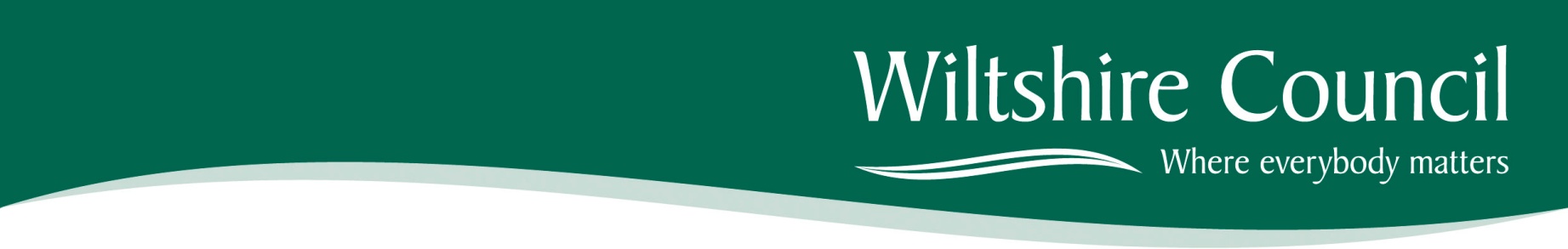 Background		The recommendations from the Health & Wellbeing Group has been made in accordance with the following guidelines:Health & Wellbeing Spending GuidelinesProcurement Policies and Guidelines http://thewire.wiltshire.council/index/service-areas-carolyn-godfrey/business-services-procurement/procurement-policies-and-guidance.htmHealth & Wellbeing Groups have considered these and identified them as a priority for Area Board funding.  Main ConsiderationsCouncillors will need to be satisfied that Health & Wellbeing Funding awarded in the 2016/2017 year are made to projects that can realistically proceed within a year of it being awarded.Councillors will need to decide and be assured that the community will benefit from the funding being awarded and the project/positive activity proceeding. The application should meet the identified needs, priorities and outcomes, as identified in the CAJSA’s.Councillors will need to ensure measures have been taken in relation to safeguarding older and vulnerable peopleCouncillors will need to ensure that older people & carers have been central to each stage of this Health & Wellbeing Funding procurement process, through the Health & Wellbeing Group.Councillors will need to be satisfied that procurement policies and guidelines have been adhered to.Environmental & Community ImplicationsHealth & Wellbeing Funding will contribute to the continuance and/or improvement of cultural, social and community activity and wellbeing in the community area, the extent of which will be dependent upon the individual project.Financial Implications
Financial provision had been made to cover this expenditure.Legal Implications	There are no specific legal implications related to this report.Human Resources Implications	There are no specific human resources implications related to this report.Equality and Inclusion ImplicationsEnsuring that Community Area Boards and Health & Wellbeing Groups fully consider the equality impacts of their decisions in designing local Health & Wellbeing solutions is essential to meeting the Council’s Public Sector Equality Duty.Safeguarding ImplicationsWiltshire Council has ensured that the necessary policies and procedures are in place; through its’ procurement process, to safeguard older and vulnerable people. However, the Area Board needs to be satisfied that the providers being procured have everything necessary in place. 
Procurement for considerationBackground documents used in the publication of this report:Quotation form (from the procured service provider).Report toXXX Area BoardDate of meetingXXXTitle of reportHealth & Wellbeing ProcurementPurpose of the Report:To consider the listed procurement purchases of positive activity providers; using Health and Wellbeing funding, as detailed below, together with the recommendations of the Health & Wellbeing Group.Purpose of the Report:To consider the listed procurement purchases of positive activity providers; using Health and Wellbeing funding, as detailed below, together with the recommendations of the Health & Wellbeing Group.Purpose of the Report:To consider the listed procurement purchases of positive activity providers; using Health and Wellbeing funding, as detailed below, together with the recommendations of the Health & Wellbeing Group.H&WB ProviderAmount requestedHealth & Wellbeing  Group recommendationXXX£££Procurement purchase IDProviderProject ProposalRequestedProcurement purchase ID number XXXX£££Provider (details of the provider)Positive activity descriptionShort paragraph description of the project:Explanation why chosen this supplierProvider (details of the provider)Positive activity descriptionShort paragraph description of the project:Explanation why chosen this supplierProvider (details of the provider)Positive activity descriptionShort paragraph description of the project:Explanation why chosen this supplierProvider (details of the provider)Positive activity descriptionShort paragraph description of the project:Explanation why chosen this supplierRecommendation of the Health & Wellbeing Group, with any conditionsThat this procurement purchase meets the Health & Wellbeing funding criteria, meets the needs identified in the CAJSA, and is approved for the amount of £XXX.Recommendation of the Health & Wellbeing Group, with any conditionsThat this procurement purchase meets the Health & Wellbeing funding criteria, meets the needs identified in the CAJSA, and is approved for the amount of £XXX.Recommendation of the Health & Wellbeing Group, with any conditionsThat this procurement purchase meets the Health & Wellbeing funding criteria, meets the needs identified in the CAJSA, and is approved for the amount of £XXX.Recommendation of the Health & Wellbeing Group, with any conditionsThat this procurement purchase meets the Health & Wellbeing funding criteria, meets the needs identified in the CAJSA, and is approved for the amount of £XXX.Report AuthorName, TitleTel: XXX Email: XXX